    GOVERNING BOARD MINUTES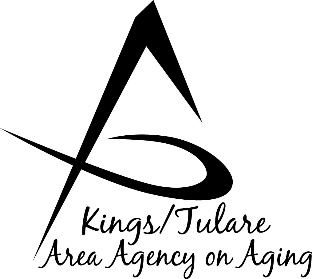       To be approved on: 		Minutes of the August 3, 2022, meeting		  October 17, 2022	       	              Tele-conference (Zoom) access only      GOVERNING BOARD MEMBERS PRESENT:Craig Pedersen, Kings Co. – Dist. 4 (late arrival)Larry Micari, Tulare Co. – Dist. 1Eddie Valero, Tulare Co. – Dist. 4Pete Vander Poel, – Dist. 2GOVERNING BOARD MEMBERS ABSENT:Richard Fagundes, Kings Co. – Dist. 5COUNCIL MEMBERS PRESENT: No Council Attendees    STAFF PRESENT:     Anita Ortiz, Human Srvcs & K/T AAA Director    John Mauro, Adult Services, Deputy Director    Dayna Wild, Division Mgr., Adult Srvcs.    Ashley Bier, Mgr., Aging Services    Israel Guardado, Admin Specialist, Aging    Aaron Gomes, K/T AAA    Eric Scott, Tulare Co., County Counsel    Christine Tidwell, Administrative AideGUESTS PRESENT:    NoneCall to Order – Board Chair, Supervisor Petersen called the meeting to order at 11:03 a.m. The meeting was held as via tele-conferencing (Zoom) only. Roll was called, with Supervisors Pedersen, Micari, Valero, and Vander Poel present; Supervisor Fagundes was absent. Adoption of Resolution for Remote Attendance Pursuant to AB 361 – Adopt resolution setting forth findings required under Assemble Bill 361 allowing K/T AAA to continue holding its meetings remotely according to the modified Brown Act teleconferencing provisions set forth in AB 361. Supervisor Vander Poel moved to approve, Supervisor Valero seconded the motion, which passed. (Vander Poel/Valero)Board Member Comments – NoneApproval of the FY22/23 California Department of Aging (CDA) Contract and Request for an Emergency Action Item – Israel Guardado asked the Board if, before Agenda item 4 is voted upon, the Board would vote to include an emergency action item on the agenda, which it voted to do so (Valero/Vander Poel). The emergency item was a request for approval of the FY22/23 Multi-purpose Senior Services Program (MSSP) CDA Contract (MS-2223-33) at $1,087,268. On a motion from Supervisor Valero, seconded by Supervisor Vander Poel, the Board voted to accept the revenue funds and MSSP contract for the new fiscal year. The motion carried 4/0. (Res. No. 22-013A Valero/Vander Poel)Approval of the California Department of Aging Grant Award Contract IF-2223-15 (continued) – Mr.  Guardado presented information on contract IF-22/23-15, which he said is new, but K/T AAA already provides some of the services it contains; however, slightly modified from what the K/T AAA provides. This contract includes what is being referred to as OR funding (Older Adults Recovery and Resilience), to expand services. This includes funding for Dignity-at-Home Fall Prevention; Nutrition and Inter-generational Activities; Family Caregiver services; and Legal services. The funding is available to the K/T AAA until December 2024 (2 fiscal years) – for about 30 months duration of funding. It is expected that the funds can be distributed to existing K/T AAA service providers. Regarding the Nutrition and Inter-generational funds, it adds a few additional requirements – ways to bring generations together with seniors. Because of the change in those services, it is believed that we will need to conduct an RFP for those services. Staff are still working on the exact service delivery criteria and what will be requested in the RFP. The Dignity-at-Home Fall Prevention services might require an RFP; however, K/T AAA may be able to partner with County services such as In-Home Supportive Services (IHSS), or Behavior Health programs which would allow the partnership without issuing an RFP. This is a new contract, although some of the funding is for existing programs. On a motion by Supervisor Valero, seconded by Supervisor Micari, the action item was approved 4/0. (Res. No. 22-0013 Valero/Micari)Approval of the California Health Advocates (CHA) Senior Medicare Patrol (SMP) Contract – Mr. Guardado said this is funding the K/T AAA receives annually, and which supplements the Health Insurance Counseling and Advocacy (HICAP) Program. It is primarily used to fund the Volunteer Coordinator position and Senior Medicare Patrol liaison. Its main purpose is to train volunteers to recognize fraud and combat Medicare fraud. The contract for this year has gone up significantly to $10,000, up from $6,500 last year.  The Board Chair asked for a motion to approve. Supervisor Valero motioned for approval, which Supervisor Vander Poel seconded, and the action item was approved 4/0. (Res. No. 22-014 Valero/Vander Poel)Contract Authorities for FY22/23 – Dayna Wild noted that regarding the last contract on this provider list, the Homebound Senior Social Network, (Mental Health Prevention and Early Intervention funding, contracted with Valley Caregivers Resource Center-VCRC) that K/T AAA has met with the contractor and discussed ways to increase participation. She said what is unique about the current participants is, that although only 8 in number, they have been with the program for 10 years. Through other methods of increased referral, the program participation has increased to 14 participants over a 6-week period and other ways of conducting the program are being discussed. Israel Guardado reported these are annual contracts for Area Plan funding. Amendments will be issue later to include Rescue Plan funding, Cares Act funding, the Consolidated Appropriation Act and other types of Covid-related funding that has rolled over from previous years to this year.  Supervisor Vander Poel motioned for approval; Supervisor Valero seconded the motion which was adopted on a 4/0 vote. (Res. No. 22-015 Vander Poel/Valero)		Kings County Commission on Aging (KCCOA) 		$     865,937		City of Tulare							$     264,468		Community Services & Employment (CSET)		$  1,771,267		Community Services and Employment TV (CSET)		$       84,344		Valley Adult Day Services (VADS)  				$       87,074		Valley Caregiver Resource Center (VCRC)			$       87,074		Prevention & Early Intervention (VCRC)*			$       25,000		*Mental Health funding for Homebound Senior Social Network (HSSN) The Board Chair asked about the Riccardi Audit Report that was distributed to the Supervisors with their agenda packets but was not addressed during the meeting. Dayna Wild said any questions regarding the audit or additional information can be addressed at the October meeting. Adjourn – A motion to adjourn was made by Supervisor Valero, seconded by Supervisor Micari. The meeting was adjourned at 11:21a.m. Respectfully submitted,Anita Ortiz, K/T AAA DirectorJohn Mauro, Deputy HHSA Dir. of Tulare Co. APS/PG (designee)